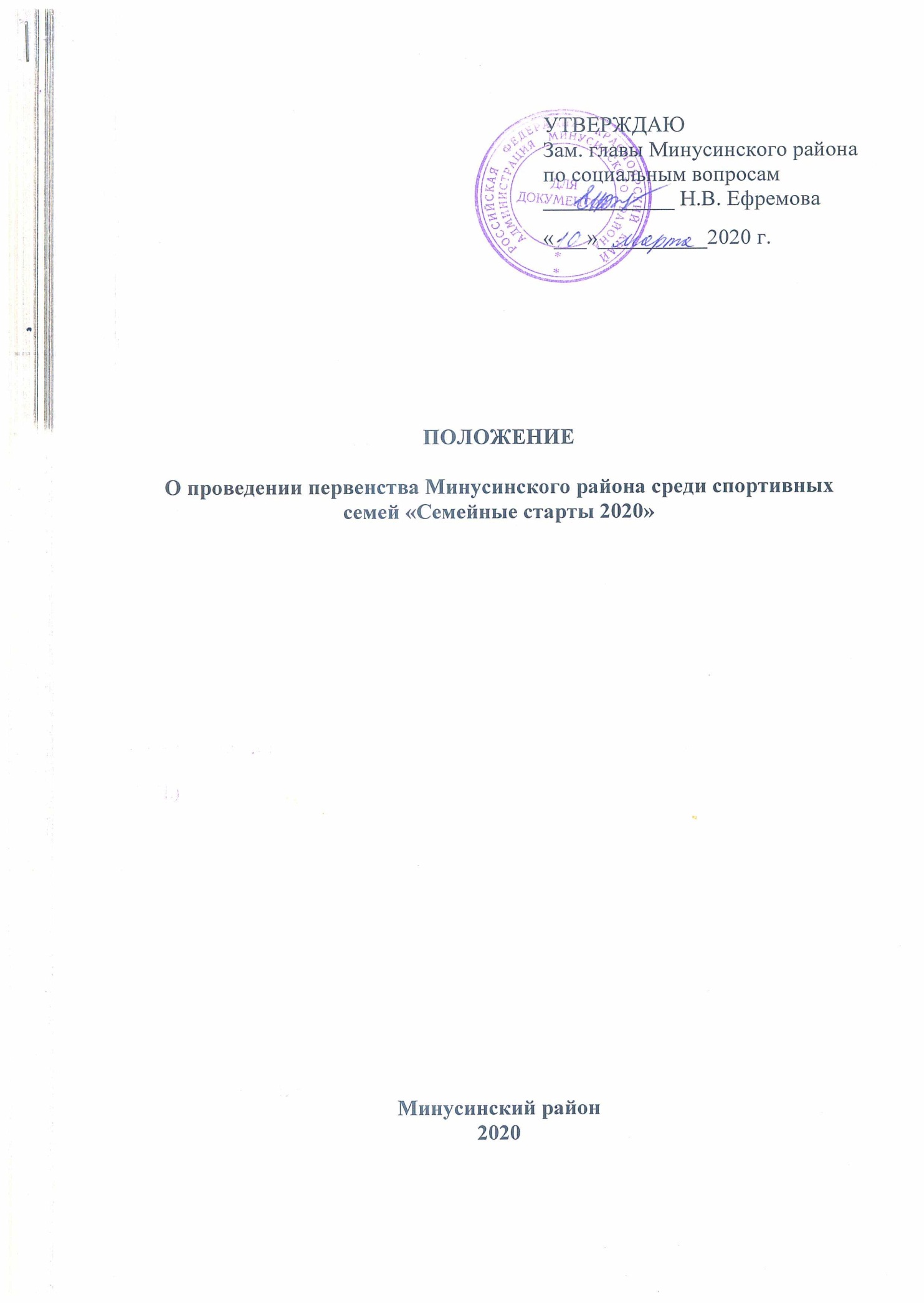 УТВЕРЖДАЮЗам. главы Минусинского районапо социальным вопросам                     ____________ Н.В. Ефремова«___»__________2020 г.ПОЛОЖЕНИЕО проведении первенства Минусинского района среди спортивных семей «Семейные старты 2020»Минусинский район2020Общие положения	Первенство Минусинского района среди спортивных семей «Семейные старты 2020» (далее – Первенство). Первенство проводится согласно календарному плану спортивно-массовых мероприятий с целью популяризации физической культуры и спорта среди семей Минусинского района и пропаганды здорового образа жизни. Основными задачами Первенства являются:- привлечение семей Минусинского района к систематическим занятиям физической культурой для укрепления здоровья;- пропаганда здорового образа жизни;- выявление сильнейших спортсменов для участия в краевых соревнованиях-  формирование здорового образа жизни у населения Минусинского района.2. Сроки и место проведенияПервенство проводится 11 апреля 2020 года. Место проведения –  с. Шошино, ул. Хвастанцева, д. 48. МКОУ «Шошинская СОШ № 13»Работа комиссии по допуску участников 11 апреля 2020 года с 10:00 до 11:00 часов.Торжественное открытие – 11 апреля 2020 года в 11.00.3. Организация Первенства	Общее руководство подготовкой и проведением Первенства осуществляет отдел культуры, спорта, туризма и молодежной политики (Далее – ОКСТиМП).	Доставку делегаций к месту проведения мероприятия осуществляется за счет направляющей территории.	Непосредственное проведение Первенства возлагается на главную судейскую коллегию (далее – ГСК).Главный судья Первенства – Воробьёв Сергей Владимирович.	Для подготовки Первенства создается Организационный комитет (далее – Оргкомитет) (приложение 1). 	Оргкомитет осуществляет следующие функции: - рассматривает заявки на участие в Первенстве, принимает решение о допуске к участию в Первенстве;- осуществляет контроль за работой ГСК;- совместно с ГСК рассматривает протесты, поданные командами;- готовит отчет о проведении Первенства.	Главная судейская коллегия осуществляет следующие функции:- организует проведение спортивных видов Первенства;- оценивает выступление команд;- рассматривает совместно с Оргкомитетом протесты участников.4. Требования к участникам и условия их допускаК участию в Празднике допускаются команды 13 сельсоветов Минусинского района Соревнования командные.Состав команды 3 человека – мама, папа, ребенок (девочка или мальчик). Семьи с мальчиками и девочками по двум возрастным группам (младшая возрастная группа 10 - 11 лет, старшая возрастная группа 12 - 14 лет). Возраст ребенка определяется на 01.01 2020. Дети младше 10 лет и старше 14 лет к соревнованиям не допускаются. Дети, возраст которых на момент прохождения комиссии по допуску достиг 12 лет и один день, выступают в старшей возрастной группе. Для участия ребенка в мандатную комиссию предоставляется свидетельство о рождении, справка учащегося с фотографией, заверенная руководителем учреждения и печатью учебного заведения.Семьи, не имеющие регистрацию в населенных пунктах Минусинского района, к соревнованиям не допускаются.5. Программа СпартакиадыКомандное первенство:Легкоатлетическая эстафета: 1 этап – папа 200 м, 2 этап – мама 150 м, 3 этап – ребенок  150 м.Настольный теннис: соревнования командные, участвует ребенок 
и один из родителей(парные встречи). Встречи проводятся из трёх партий согласно правилам вида спорта. Победа присуждается паре, выигравшей две партии, при  выигрыше двух партий подряд третья не проводится.Шашки: соревнования командные. Участвует ребенок и оба родителя, стыковые встречи из трех партий (играют: папа-папа, мама-мама, ребенок-ребенок),каждая партия играется 3 минуты.Дартс: программа соревнований, сектор 20. 	Командное первенство определяется по наименьшей сумме мест занятых командой в каждом виде. В случае равенства очков команда-победитель определяется по количеству первых, вторых, и т.д. мест в видах программы, при равенстве этого показателя – по лучшему результату в легкоатлетической эстафете.6. Награждение	Победители, призеры и участники Первенства награждаются дипломом администрации Минусинского района.7. Условия Финансирования	Расходы, связанные с проведением Первенства (награждение дипломами, оплата работы судий и комендантской бригады, аренда или услуги спортивных сооружений, приобретение материальных запасов, канцелярия) производятся за счет ОКСТиМП Минусинского района, (награждение ценными подарками) производятся за счет администрации сельсовета.8. Обеспечение безопасности участников	Соревнования по видам спорта проводятся  на объектах спорта, отвечающих требованиям соответствующих нормативных правовых актов, действующих на территории Красноярского края и Российской Федерации, направленных на обеспечение общественного порядка и безопасности участников и зрителей, а так же при условии наличия актов готовности объектов спорта к проведению мероприятий, учрежденных в установленном порядке.	Ответственные исполнители: руководители объектов спорта, главный судья соревнований.9. Страхование участников	К участию в Первенстве допускаются спортсмены прошедшие процедуру страхования жизни и здоровья от несчастных случаев, договор (оригинал) представляется в комиссию по допуску участников на каждого участника соревнований. Заявки	Заявки на каждого участника (именная заявка, оригинал договора о страховании жизни и здоровья от несчастных случаев) предоставляются в комиссию по допуску участников при регистрации спортивной делегации на участие в соревнованиях по виду спорта.	Предварительные заявки на участие по прилагаемой форме (приложение 2) принимаются МБУ «КСШ Минусинского района (эл. адрес: mr.dush62@mail.ru) до 06.04.2020.	Все участники обязательно должны иметь допуск врача на участие в соревнованиях.	Заседание ГСК с представителями команд по организации и проведению Первенства состоится в день проведения мероприятия в 10:00 по адресу: с. Шошино, ул. Хвастанцева, д. 48. МКОУ «Шошинская СОШ № 13».	Дополнительную информацию об участии в Спартакиаде, сроках и месте проведения можно получить по телефону (8-902-928-42-55), 8(391-32)2-01-50, e-mail: ipraminraion@mail.ru Воробьев Сергей Владимирович, главный специалист по спорту отдела культуры, спорта, туризма и молодежной политики администрации Минусинского района, тел. 2-01-50.	Данное положение является официальным вызовом на соревнования.Приложение 1Состав организационного комитета по проведению Первенства Минусинского района среди спортивных семей «Семейные старты 2020»	Приложение 2Заявкана участие в открытом Первенстве Минусинского района среди спортивных семей «Семейные старты 2020»от команды ______________________________________	Наименование организации К соревнованиям допущено ____ врач ______________ ___________Руководитель организации ____________  __________________ сот. телефон М.П.Представитель команды      ____________  __________________ сот. телефон Угловой штамп или типовой бланкПриложение 3СПРАВКАНастоящей справкой удостоверяется, что со всеми нижеперечисленным членами команды__________________________________________________________________,                                                  (название команды)направленными на участие в Первенстве Минусинского района среди спортивных семей «Семейные старты 2020», проведен инструктаж по следующим темам:1. Правила поведения во время Первенства.2. Меры безопасности во время движения в транспорте и пешком к месту проведения Первенства.3. Меры безопасности во время Первенства, противопожарная безопасность.4. Меры безопасности во время участия в соревнованиях: лыжная эстафета (стиль свободный), дартс, комбинированная эстафета на снегуИнструктаж провел _______________________  __________________                                              (Ф.И.О. полностью, должность, подпись)Руководитель команды __________________________________                   (Ф.И.О. полностью, должность, подпись)Помощник руководителя (тренер) ________________________                                                                                    (Ф.И.О. полностью, должность, подпись)Приказом № _____ от _______________ назначены ответственными за жизнь, здоровье, безопасность в пути и во время проведения Первенства вышеперечисленных членов команды.  1. ________________________________________________________________2. ________________________________________________________________3. ________________________________________________________________(Ф.И.О. полностью)Руководитель, отдела, управления, учреждения (организации, клуба)_________  		____________________________МП.ЕФРЕМОВА Наталья Викторовназаместитель главы по социальным вопросам – председатель организационного комитетаХОХЛОВА Марина Александровнаи.о. руководителя отдела культуры, спорта, туризма и молодежной политики администрации Минусинского районаВОРОБЬЕВ Сергей Владимировичглавный специалист по спорту отдела культуры, спорта, туризма и молодежной политики администрации Минусинского районаПОЛУНИНА Елена Николаевнадиректор МБУ «Молодежный центр «Тонус»Казаков Олег Игоревичдиректор МБУ «Комплексная спортивная школа Минусинского района»САРАНИНА Олеся Валерьевнадиректор МБУК «МЦКС «Факел»АНИСИМОВА Зоя Анатольевнадиректор МКОУ ДО «Минусинский районный ЦДТ»№ п-пФИОДата рожденияУИН(ГТО)ФИО тренераВиза врача1ФИО Заполняется без сокращений2ФИО Заполняется без сокращений3ФИО Заполняется без сокращений№ п-пФИО (заполняется полностью без сокращений)Личная подпись членов команды, с которыми проведен инструктаж